REQUERIMENTO Nº 00275/2013Requer informações acerca da instalação de nova cadeira de dentista e conserto da autoclave (esterilizador) e acerca do atendimento suspenso no Posto de Saúde do bairro Vila Rica. Senhor Presidente,Senhores Vereadores, CONSIDERANDO que segundo informações o Posto Médico do Vila Rica tem uma cadeira de dentista nova (dentro da embalagem) parada há mais de 1 (ano) devido a falta de instalação; CONSIDERANDO que ela deve ser instalada por técnicos da empresa fornecedora e isso não aconteceu;CONSIDERANDO que a autoclave (esterilizador) é item essencial para o bom desenvolvimento do trabalho e no momento encontra – se quebrada;CONSIDERANDO que sem o esterilizador o atendimento odontológico está suspenso, inclusive com dentistas sendo transferidos para outras unidades de saúde;REQUEIRO que, nos termos do Art. 10, Inciso X, da Lei Orgânica do município de Santa Bárbara d’Oeste, combinado com o Art. 63, Inciso IX, do mesmo diploma legal, seja oficiado o Excelentíssimo Senhor Prefeito Municipal para que encaminhe a esta Casa de Leis as seguintes informações: 1º) A Prefeitura está ciente da demora para instalação da cadeira odontológica? Quais medidas vão ser tomadas para apressar a instalação? 2º) A Administração está ciente sobre a suspensão do atendimento na unidade de saúde do Bairro Vila Rica devido a falta de autoclave (esterilizador)? Quais medidas serão tomadas?3º) Quando o atendimento odontológico será normalizado?Justificativa:Este vereador foi procurado por munícipes questionando a suspensão do atendimento odontológico na unidade de saúde do Bairro Vila Rica. O atendimento está suspenso devido à autoclave (esterilizador) estar quebrado e também em relação a uma cadeira odontológica nova que não é utilizada e está guardada ha mais de 1 ano por falta de instalação.  Plenário “Dr. Tancredo Neves”, em 12 de março de 2.013.Celso Ávila-vereador-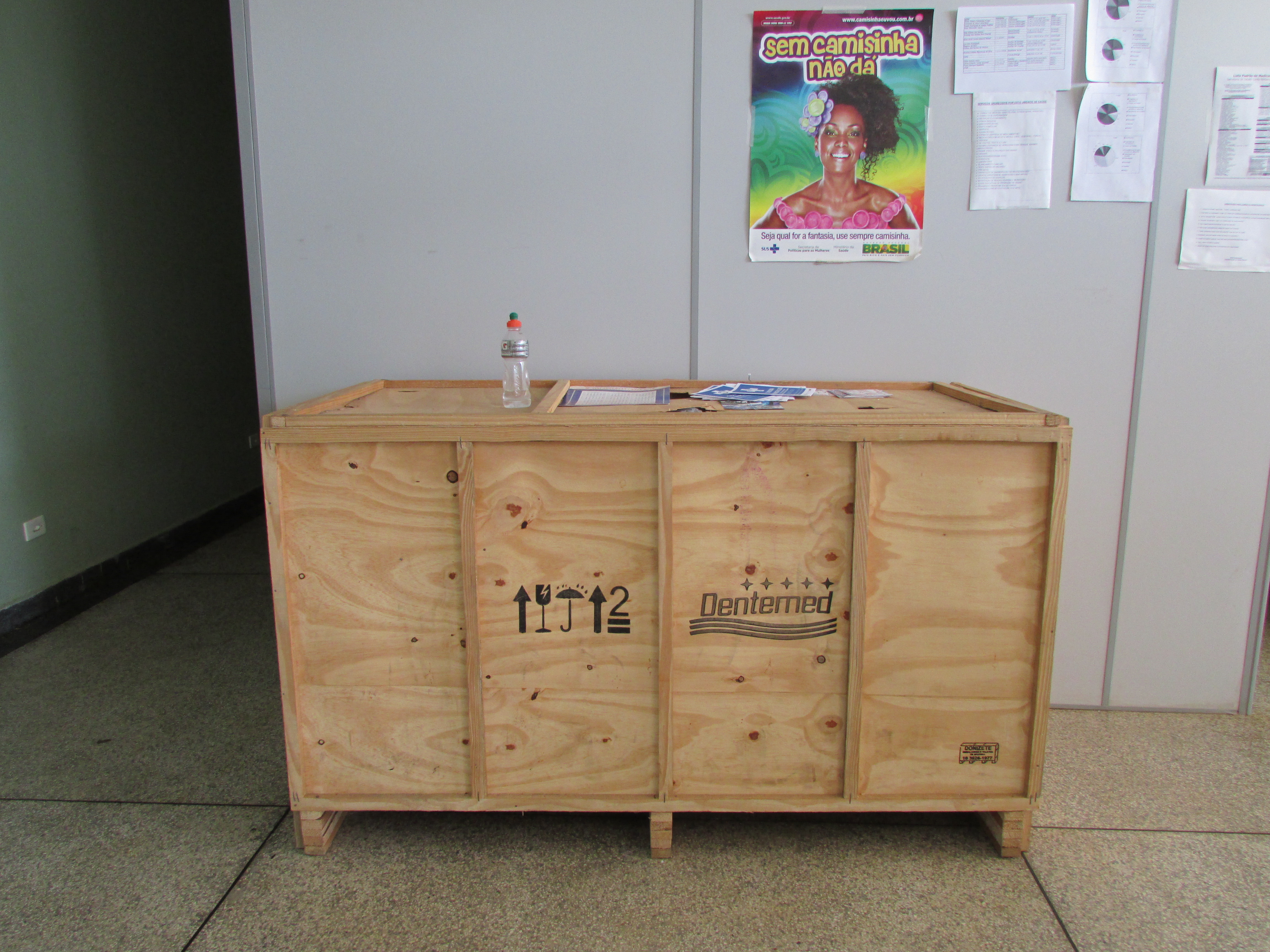 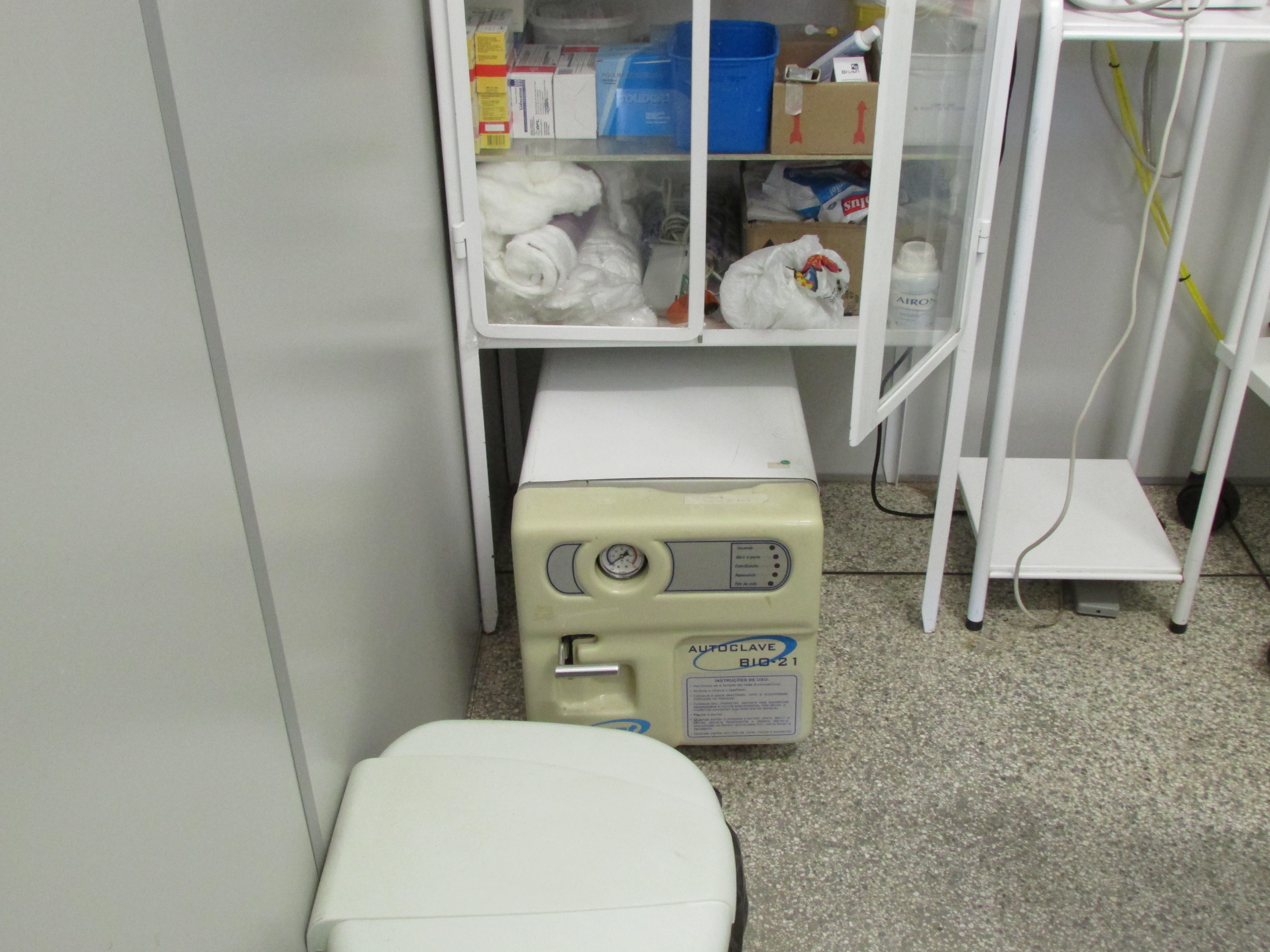 